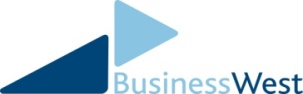 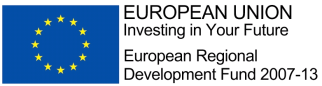 Equality and Diversity Monitoring FormBusiness OwnershipTo help us to monitor our effectiveness in providing fair and equitable access for all to our services, we are seeking to gather information on the diversity of service recipients. The information provided by you will be used by us for equal opportunity monitoring purposes only. To enable us to monitor access to our services by businesses that are in a designated disadvantaged area, please can you provide us with details of your business location.Postcode:  _____________________        Prefer Not to Say	______To enable us to monitor access to our services by businesses that are owned or majority led by women, please can you tell us the numbers of men and/or women on your board (if the business does not have a board, please specify the gender of the Owner(s)).Number of Male:________		Number of Female:_________	Prefer Not to Say	______To enable us to monitor access to our services by businesses that are owned or led by someone who has a long term health problem, please can you tell us if any board member(s) have a physical or mental impairment that has a substantial and long term effect on their ability to carry out normal day-to-day activities (if the business does not have a board, please provide this information for the Owner(s)).Number with a long term health problem:_________		Prefer Not to Say	______To enable us to monitor access to our services by businesses that are owned or led by individuals from minority ethnic groups, please can you tell us the ethnic background of each board member (if the business does not have a board, please provide this information for the Owner(s)). White		______			Mixed		______			Asian		______	Black		______			Chinese	______			Other		______										Prefer Not to Say	______To enable us to monitor access to our services by businesses that are owned or led by individuals from younger and older age groups, please can you tell us the age group of each board member (if the business does not have a board, please provide this information for the Owner(s)).< 16	______		16-24	______		25-49	______		50-64	______		> 65	______											Prefer Not to Say	______NB: This information should be provided with the consent of the individuals to whom it relates.